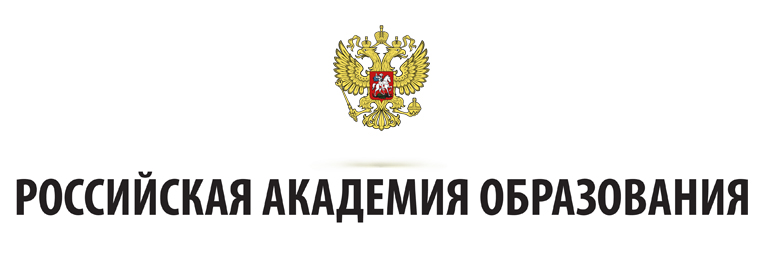 Международный научно-образовательный Форум«Россия – Китай: новые грани и перспективы гуманитарного сотрудничества»,посвященный 70-летию Китайской Народной Республики и установления дипломатических отношений между Россией и Китаем, а также 20-летию деятельности Российско-Китайской комиссиипо гуманитарному сотрудничествуРЕЗОЛЮЦИЯ17.10.2019 г.										г. МоскваВ последние годы стремительно  растёт уровень делового и гуманитарного сотрудничества  между РФ и КНР. Стратегическое партнёрство и взаимодействие между нашими странами вышли на более высокий уровень открытости и доверия. Участники и гости Международного научно-образовательного Форума: «Россия – Китай: новые грани и перспективы гуманитарного сотрудничества» заслушали и обсудили доклады и сообщения по проблемам, касающимся стратегий развития образовательных реформ России и Китая, особенностям развития личности в условиях информационного общества, тенденциям и перспективам подготовки кадров для цифровой экономики,  механизмам совершенствования образования и науки  в обеих странах. В работе Форума приняли участие более 500 человек - учёные и практики систем образования и науки, представители органов власти и управления, общественных организаций и движений, аспиранты, студенты и  СМИ.Результатом компаративистского лонгитюдного исследования стал выпуск коллективной монографии учёных двух стран «Россия – Китай: тенденции развития образования в XXI веке», презентация  русского издания которой состоялась  на Форуме.По итогам работы Форума его участники выработали и приняли следующую резолюцию:Участники Международного научно-образовательного Форума: «Россия – Китай: новые грани и перспективы гуманитарного сотрудничества» выражают поддержку научно-образовательной деятельности РАО по развитиюобразовательной политики и практики, направленных на расширение гуманитарного сотрудничества  между Россией и Китаем, что отвечает задачам национального проекта РФ «Образование» и федерального проекта «Экспорт образования»;материалы сравнительных исследований, представленные в книге «Россия – Китай: тенденции развития образования в XXI веке», вносят  вклад в мировую сравнительную педагогику, способствуют дальнейшему сближению национальных  образовательных систем, содействуют дружбе и добрососедству между нашими народами и странами;участниками  принято решение об издании Сборника материалов Форума и специального выпуска журнала «Отечественная и зарубежная педагогика» по итогам работы пленарного и секционных заседаний; в ходе Форума Советом по сравнительной педагогикепри Отделении философии образования  и теоретической педагогики РАО  предложеноновое  направление«Полевая модель» совместных междисциплинарных сравнительных исследований сфер образования двух стран;международный проект «Россия – Китай: новые грани и перспективы гуманитарного сотрудничества» и проведенный Форум содействовали заключению Соглашений о сотрудничестве между Институтом стратегии развития образования РАО и Институтом модернизации образования КНР, а также между Институтом педагогического образования Янчжоуского университета и ФГБОУ ВО «Ивановский государственный университет»;Форум дал старт новым научно-образовательным проектам между двумя странами: дидактика XXI века - исследование в области развития искусственного интеллекта и, прежде всего, в части повышения качества образования за счет внедрения адаптивных технологий обучения на теоретических основаниях цифровой дидактики; совместные исследования путей и механизмов социально-педагогической безопасности личности в условиях информационного общества; психолого-педагогическое наследие А.С. Макаренко, Л.С. Выготского, В.А Сухомлинского на службе модернизации систем образования и науки России и Китая;разнообразные мероприятия, проведенные в рамках Форума,  подтверждают, что, сверяя шаги по развитию национальных стратегий, мы сможем достичь  синергетического  эффекта  в  развитии образования и науки России и Китая.Принято 17 октября 2019 годав г. Москва – РАО на Пленарномзаседании Международногонаучно-образовательногоФорума«Россия – Китай: новые грании перспективыгуманитарногосотрудничества».